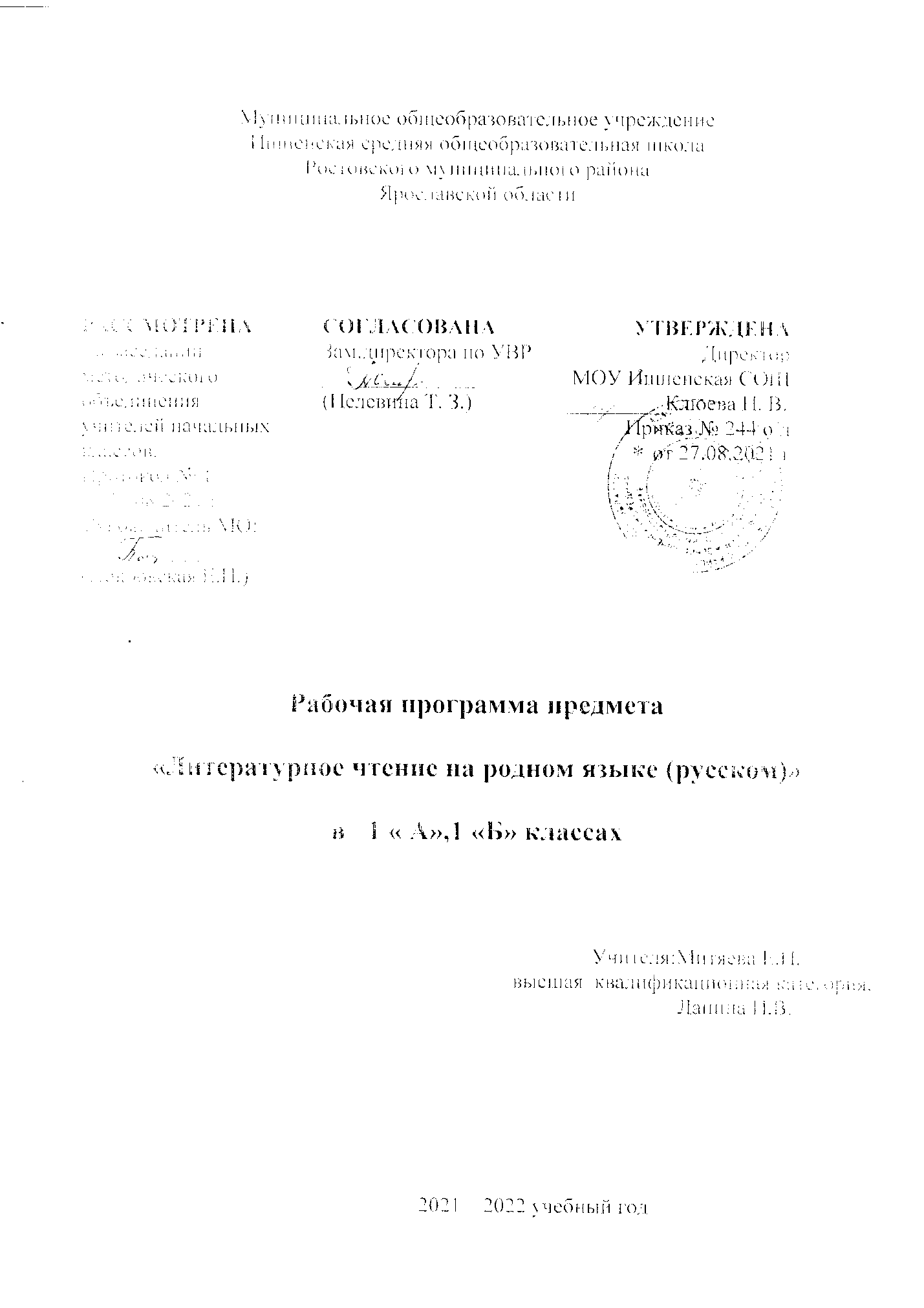 Пояснительная записка	   Рабочая программа предмета «Литературное чтение на родном языке (русском)» для 1 класса составлена на основе следующих нормативных документов:Федеральный закон "Об образовании в Российской Федерации" 
от 29.12.2012 N 273-ФЗФедеральный государственный образовательный стандарт начального общего образования (ФГОС НОО), утвержденный приказом Министерства образования и науки РФ от 6 октября . N 373, с изменениями и дополнениями от: 26 ноября ., 22 сентября ., 18 декабря ., 29 декабря 2014 г., 18 мая, 31 декабря ., 11 декабря .ООП НОО МОУ Ишненская СОШ (утв. приказом директора № 15 а о\д от 15.01.2021 г);Учебный план МОУ Ишненская СОШ (утв. приказом директора № 247 о/д от 30.08.21 г);Календарный учебный график МОУ Ишненская СОШ (утв. приказом директора № 248 о/д от 30.08.21 г);Положение о рабочей программе по ФГОС НОО (утв. приказом директора № 243 о\д от 27.08.2021 г);Методическое письмо ГОАУ ИРО об организации учебного процесса в начальной школе в 2021/2022 уч. г«Литературное чтение на родном языке (русском)».  Примерные рабочие программы. Предметная линия учебников системы «Школа России» авторов. Кузнецова М. И., романова В. ю— Москва, 2020.На изучение учебного предмета «Литературное чтение на родном языке (русском)» в 1 классе отводится 17 часов в год (во втором полугодии).                                                                      Срок реализации 1 год                                                                                                                                                 Целью реализации ООП СОО по курсу  “ Литературное чтение на родном языке (русском)  ” является освоение содержания предмета литературное чтение на родном языке (русском) и достижение обучающимися результатов освоения ООП НОО в соответствии с требованиями ФГОС НОО и ООП НОО МОУ Ишненская СОШ.Оценка результатов освоения ООП НОО по технологии проводится в соответствии с разделом «Система оценки» ООП НОО и «Положением о системе оценивания ОУ» и предусматривает проведение промежуточной аттестации в форме итогового теста Цель изучения предмета «Литературное чтение на родном (русском) языке» являются: развитие читательских умений, воспитание ценностного отношения к русской литературе и русскому языку как существенной части родной культуры; включение обучающихся в культурно-языковое пространство своего народа и приобщение к его культурному наследию и современности, к традициям своего народа; осознание исторической преемственности поколений, своей ответственности за сохранение русской культуры. Место предмета в учебном планеНа изучение учебного предмета «Литературное чтение на родном языке (русском)» в 1 классе отводится 17 часов в год (во втором полугодии).                                                                      Планируемые  предметные результаты освоения учебного предметаК концу первого года изучения учебного предмета «Литературное чтение на родном (русском) языке» обучающийся научится:совершенствовать в процессе чтения произведений русской литературы читательские умения: читать вслух, владеть элементарными приемами интерпретации художественных текстов; применять опыт чтения произведений русской литературы для речевого самосовершенствования: участвовать в обсуждении прослушанного/прочитанного текста;читать наизусть стихотворные произведения по собственному выбору.Обучающийся получит возможность научиться:создавать серии иллюстраций с короткими устными текстами по содержанию прочитанного (прослушанного) произведенияСодержание  учебного предмета «Литературное чтение на родном (русском) языке»                                                                                                                       Предмет «Литературное чтение на родном (русском) языке» опирается на содержание основного курса «Литературное чтение», сопровождает и поддерживает его, соотносится с включенным в него содержанием, но при этом не дублирует это содержание.                                                                                    В содержании программы выделены следующие разделы: «Виды речевой и читательской деятельности», «Круг детского чтения», «Литературоведческая пропедевтика», «Творческая деятельность обучающихся».При определении содержания курса «Литературное чтение на родном (русском) языке» в центре внимания находятся:Важные для национального сознания концепты, существующие в культурном пространстве на протяжении длительного времени – вплоть до современности (например, доброта, сострадание, чувство справедливости, совесть и т. д.). Работа с этими ключевыми понятиями происходит на материале доступных для восприятия учащихся начальной школы произведений русских писателей, наиболее ярко воплотивших национальную специфику русской литературы и культуры. Знакомство с этими произведениями помогает младшим школьникам понять ценности национальной культурной традиции, ключевые понятия русской культуры. Интересы ребенка младшего школьного возраста: главными героями значительного количества произведений выступают сверстники младшего школьника, через их восприятие обучающиеся открывают для себя представленные в программе культурно-исторические понятия. В программу включены произведения, которые представляют мир детства в разные эпохи, показывают пути взросления, становления характера, формирования нравственных ориентиров; отбор произведений позволяет ученику глазами сверстника увидеть русскую культуру в разные исторические периоды. В программе представлено значительное количество произведений современных авторов, продолжающих в своем творчестве национальные традиции русской литературы, эти произведения близки и понятны современному школьнику. Произведения, дающие возможность включить в сферу выделяемых национально-специфических явлений образы и мотивы, отраженные средствами других видов искусства, что позволяет представить обучающимся диалог искусств в русской культуре. В соответствии с целями изучения предмета «Литературное чтение на родном (русском) языке» и принципами построения курса содержание каждого класса включает два основных раздела: «Мир детства» и «Россия – Родина моя». В каждом разделе выделены тематические подразделы, например, в первом разделе: «Я взрослею», «Я и моя семья», «Я и книги» и т. д., во втором: «Люди земли русской», «О родной земле». Произведения каждого раздела находятся друг с другом в отношениях диалога, что позволяет обнаружить существование традиции во времени (традиционность формы произведения, темы или проблемы).Программа предусматривает выбор произведений из предложенного списка в соответствии с уровнем подготовки обучающихся, а также вариативный компонент содержания курса, разработка которого в рабочих программах предполагает обращение к литературе народов России в целях выявления национально-специфического и общего в произведениях, близких по тематике и проблематике. Произведения региональных авторов учителя могут включать в рабочие программы по своему выбору и с учётом национально-культурной специфики региона.                                                      Примерный перечень произведений, реализующих содержание программы                                                                                                                                                             1 КЛАССРАЗДЕЛ 1.  МИР ДЕТСТВА (11ч)Я и книги (2ч) Не красна книга письмом, красна умом Л. В. Куклин. «Как я научился читать» (фрагмент). Н. Н. Носов. «Тайна на дне колодца» (фрагмент главы «Волшебные сказки»).Я взрослею (5 ч) Без друга в жизни туго  Пословицы о дружбе.Н. К. Абрамцева. «Цветы и зеркало». И. А. Мазнин. «Давайте будем дружить друг с другом» (фрагмент).С. Л. Прокофьева. «Самый большой друг». Не тот прав, кто сильный, а тот, кто честныйПословицы о правде и честности. В. А. Осеева. «Почему?» Л. Н. Толстой. «Лгун».Я фантазирую и мечтаю (4 ч)Необычное в обычномС. А. Иванов. «Снежный заповедник» (фрагмент).В. В. Лунин. «Я видела чудо».М. М. Пришвин. «Осинкам холодно».А. С. Пушкин. «Ещё дуют холодные ветры».РАЗДЕЛ 2. РОССИЯ — РОДИНА МОЯ (6 ч)Что мы Родиной зовём (3 ч)С чего начинается Родина?Ф. П. Савинов. «Родное» (фрагмент).П. А. Синявский. «Рисунок».К. Д. Ушинский. «Наше Отечество».О родной природе (3 ч) Сколько же в небе всего происходит Русские народные загадки о солнце, луне, звёздах, облаках.И. А. Бунин. «Серп луны под тучкой длинной…»С. В. Востоков. «Два яблока».В. М. Катанов. «Жар-птица». Тематическое планирование в том числе с учетом рабочей программы воспитания с указанием количества часов , отводимых на освоение каждой темы.Научно-методическое обеспечение предмета                                                     Нормативные документы1. Федеральный закон от 29 декабря 2012 г. № 273-ФЗ «Об образовании 
в Российской Федерации».2. Федеральный закон от 3 августа 2018 г. № 317-ФЗ «О внесении изменений в статьи 11 и 14 Федерального закона «Об образовании в Российской Федерации».3. Федеральный закон от 31.07.2020 N 304-ФЗ «О внесении изменений в Федеральный закон "Об образовании в Российской Федерации" по вопросам воспитания обучающихся».4. Указ Президента РФ от 6 декабря 2018 г. № 703 «О внесении изменений в Стратегию государственной национальной политики Российской Федерации на период до 2025 года, утвержденную Указом Президента Российской Федерации от 19 декабря 2012 г. № 1666».5. Приказ Министерства образования и науки РФ 
от 6 октября 2009 г. № 373 «Об утверждении федерального государственного образовательного стандарта начального общего образования» (в редакции приказа Минобрнауки России от 31 декабря 2015 г. № 1576).6. Концепция программы поддержки детского и юношеского чтения в Российской Федерации, утвержденная распоряжением Правительства Российской Федерации от 3 июня 2017 г. № 1155-р.7. Концепция преподавания русского языка и литературы в Российской Федерации, утвержденная распоряжением Правительства Российской Федерации от 9 апреля 2016 г. № 637-р. Словари и справочники серии «Словари XXI века»:8. Атрошенко О. Осипова К.  Русский народный календарь.9. Бельчиков Ю.А. Практическая стилистика современного русского языка.10. Большой фразеологический словарь русского языка. Коллектив авторов под ред. В.Н. Телия. 11. Большой толковый словарь синонимов русской речи. Коллектив авторов под ред. Л.Г. Бабенко.12. Дядечко Л. П.Словарь крылатых слов и выражений нашего времени.13. Зимин В. И. Словарь-тезаурус русских пословиц, поговорок и метких выражений.№Разделы программыКол-во часовРеализации воспитательного потенциала урокаЦифровые образовательные ресурсы               Раздел 1.                МИР ДЕТСТВА 11час               Раздел 1.                МИР ДЕТСТВА 11час               Раздел 1.                МИР ДЕТСТВА 11час               Раздел 1.                МИР ДЕТСТВА 11час               Раздел 1.                МИР ДЕТСТВА 11час1Я и книги2Формирование правильной речи учащихся.Воспитание интереса к книге, бережного отношения к ней.Формирование навыков выразительного чтения.http://gramota.ru/slovari/info/lop2Я взрослею5Формирование правильной речи учащихся.Воспитание интереса к книге, бережного отношения к ней.Формирование навыков выразительного чтения.http://gramota.ru/slovari/info/lop3Я фантазирую и мечтаю 4Формирование правильной речи учащихся.Воспитание интереса к книге, бережного отношения к ней.Формирование навыков выразительного чтения.http://gramota.ru/slovari/info/lopФормирование правильной речи учащихся.Воспитание интереса к книге, бережного отношения к ней.Формирование навыков выразительного чтения.http://gramota.ru/slovari/info/lopРаздел 2.                                  РОССИЯ — РОДИНА МОЯ    6часРаздел 2.                                  РОССИЯ — РОДИНА МОЯ    6часРаздел 2.                                  РОССИЯ — РОДИНА МОЯ    6часРаздел 2.                                  РОССИЯ — РОДИНА МОЯ    6часРаздел 2.                                  РОССИЯ — РОДИНА МОЯ    6час1Что мы Родиной зовём3Формирование правильной речи учащихся.Воспитание любви  к произведениям устного народного творчества. http://feb-web.ru/feb/feb/dict.htm2О родной природе  3Формирование правильной речи учащихся.Воспитание любви  к произведениям устного народного творчества. http://feb-web.ru/feb/feb/dict.htmКАЛЕНДАРНО - ТЕМАТИЧЕСКОЕ ПЛАНИРОВАНИЕ  по  «Литературному чтению на родном языке (русском)»КАЛЕНДАРНО - ТЕМАТИЧЕСКОЕ ПЛАНИРОВАНИЕ  по  «Литературному чтению на родном языке (русском)»КАЛЕНДАРНО - ТЕМАТИЧЕСКОЕ ПЛАНИРОВАНИЕ  по  «Литературному чтению на родном языке (русском)»КАЛЕНДАРНО - ТЕМАТИЧЕСКОЕ ПЛАНИРОВАНИЕ  по  «Литературному чтению на родном языке (русском)»КАЛЕНДАРНО - ТЕМАТИЧЕСКОЕ ПЛАНИРОВАНИЕ  по  «Литературному чтению на родном языке (русском)»КАЛЕНДАРНО - ТЕМАТИЧЕСКОЕ ПЛАНИРОВАНИЕ  по  «Литературному чтению на родном языке (русском)»КАЛЕНДАРНО - ТЕМАТИЧЕСКОЕ ПЛАНИРОВАНИЕ  по  «Литературному чтению на родном языке (русском)»Разделы темТемыТемыпланфактЦифровые образовательные ресурсыРазделы темРаздел 1.  МИР ДЕТСТВА                 11часРаздел 1.  МИР ДЕТСТВА                 11часРаздел 1.  МИР ДЕТСТВА                 11часРаздел 1.  МИР ДЕТСТВА                 11часРаздел 1.  МИР ДЕТСТВА                 11час1Я и книги  Не красна книга письмом, красна умом (2час)Л. В. Куклин. «Как я научился читать» (фрагмент). Л. В. Куклин. «Как я научился читать» (фрагмент). 14.012Я и книги  Не красна книга письмом, красна умом (2час)Н. Н. Носов. «Тайна на дне колодца» (фрагмент главы «Волшебные сказки»).Н. Н. Носов. «Тайна на дне колодца» (фрагмент главы «Волшебные сказки»).21.01http://feb-web.ru/feb/feb/dict.htm3Я взрослею Без друга в жизни туго  Пословицы о дружбе(5час)Н. К. Абрамцева. «Цветы и зеркало». Н. К. Абрамцева. «Цветы и зеркало». 28.01http://gramota.ru/biblio/magazines/rr/4Я взрослею Без друга в жизни туго  Пословицы о дружбе(5час)И. А. Мазнин. «Давайте будем дружить друг с другом» (фрагмент).И. А. Мазнин. «Давайте будем дружить друг с другом» (фрагмент).04.025Я взрослею Без друга в жизни туго  Пословицы о дружбе(5час)С. Л. Прокофьева. «Самый большой друг». С. Л. Прокофьева. «Самый большой друг». 11.026Не тот прав, кто сильный, а тот, кто честныйПословицы о правде и честности. Я фантазирую и мечтаю Необычное в обычном(4час)В. А. Осеева. «Почему?» В. А. Осеева. «Почему?» 18.027Не тот прав, кто сильный, а тот, кто честныйПословицы о правде и честности. Я фантазирую и мечтаю Необычное в обычном(4час)Л. Н. Толстой. «Лгун».Л. Н. Толстой. «Лгун».04.038Не тот прав, кто сильный, а тот, кто честныйПословицы о правде и честности. Я фантазирую и мечтаю Необычное в обычном(4час)С. А. Иванов. «Снежный заповедник» (фрагмент).С. А. Иванов. «Снежный заповедник» (фрагмент).11.03https://azbyka.ru/otechnik/Spravochniki9Не тот прав, кто сильный, а тот, кто честныйПословицы о правде и честности. Я фантазирую и мечтаю Необычное в обычном(4час)В. В. Лунин. «Я видела чудо».В. В. Лунин. «Я видела чудо».18.0310Не тот прав, кто сильный, а тот, кто честныйПословицы о правде и честности. Я фантазирую и мечтаю Необычное в обычном(4час)М. М. Пришвин. «Осинкам холодно».М. М. Пришвин. «Осинкам холодно».25.0311Не тот прав, кто сильный, а тот, кто честныйПословицы о правде и честности. Я фантазирую и мечтаю Необычное в обычном(4час)А. С. Пушкин. «Ещё дуют холодные ветры».А. С. Пушкин. «Ещё дуют холодные ветры».08.04http://feb-web.ru/feb/feb/dict.htmРАЗДЕЛ 2. РОССИЯ — РОДИНА МОЯ    6часРАЗДЕЛ 2. РОССИЯ — РОДИНА МОЯ    6часРАЗДЕЛ 2. РОССИЯ — РОДИНА МОЯ    6часРАЗДЕЛ 2. РОССИЯ — РОДИНА МОЯ    6часРАЗДЕЛ 2. РОССИЯ — РОДИНА МОЯ    6часРАЗДЕЛ 2. РОССИЯ — РОДИНА МОЯ    6часРАЗДЕЛ 2. РОССИЯ — РОДИНА МОЯ    6час12Что мы Родиной зовём (3 ч)С чего начинается Родина?Что мы Родиной зовём (3 ч)С чего начинается Родина?Ф. П. Савинов. «Родное» (фрагмент).15.04https://azbyka.ru/otechnik/Spravochniki13Что мы Родиной зовём (3 ч)С чего начинается Родина?Что мы Родиной зовём (3 ч)С чего начинается Родина?П. А. Синявский. «Рисунок».22.0414Что мы Родиной зовём (3 ч)С чего начинается Родина?Что мы Родиной зовём (3 ч)С чего начинается Родина?К. Д. Ушинский. «Наше Отечество».29.04http://gramota.ru/biblio/magazines/rr/15О родной природе (4 ч) Сколько же в небе всего происходит Русские народные загадки о солнце, луне, звёздах, облаках.ВМО родной природе (4 ч) Сколько же в небе всего происходит Русские народные загадки о солнце, луне, звёздах, облаках.ВМИ. А. Бунин. «Серп луны под тучкой длинной…»06.05http://www.krugosvet.ru16О родной природе (4 ч) Сколько же в небе всего происходит Русские народные загадки о солнце, луне, звёздах, облаках.ВМО родной природе (4 ч) Сколько же в небе всего происходит Русские народные загадки о солнце, луне, звёздах, облаках.ВМС. В. Востоков. «Два яблока».13.05https://azbyka.ru/otechnik/Spravochniki17О родной природе (4 ч) Сколько же в небе всего происходит Русские народные загадки о солнце, луне, звёздах, облаках.ВМО родной природе (4 ч) Сколько же в небе всего происходит Русские народные загадки о солнце, луне, звёздах, облаках.ВМВ. М. Катанов. «Жар-птица». 20.05http://feb-web.ru/feb/feb/dict.htm